NAME: ______________________________________ ADM NO: ____________CLASS:__________DATE: ______________________________ SIGN: _______________________TARGET_________FORM THREEPHYSICSMID-TERM EXAMTERM 1, 2024INSTRUCTIONS: (ANSWER ALL THE QUESTIONS)			TIME: (1 HOUR 30 MIN)1.Distinguish between the terms ‘uniform velocity ‘and ‘uniform acceleration.’            (2mks)                                                       2.A body initially moving at 72km/h accelerates uniformly to a velocity of 180km/h in 3seconds. Calculate its acceleration.	                                                                                        (3mk)3.The dots below were made by a ten tick- timer of 100Hz. Determine the acceleration of the body4.A stone is released from a height h, if the acceleration due to gravity is g, show that the velocity is V=  just before hitting the ground                                                                       (2mks)5.A bullet is fired horizontally at a velocity of 400m/s from a cliff which is 50m tall as shown below.i. On the diagram draw the trajectory of the bullet until it comes to rest.       (1mk) ii. Find the time taken for the bullet to hit the ground.	             	(2mks)Find the range. 						                        (2mk)6.The figure below shows a velocity – time graph for a motor-cycleDetermine the distance covered in the first nine seconds7.Define the term   Momentum                                                                                                      (1mk)Inelastic collisions                                                                                                            (1mk)Elastic collisions                                                                                                        (1mk) 8.A bullet of mass 0.006kg is fired from a gun of mass 0.5kg. If the muzzle velocity of the bullet is 300m/s. calculate the recoil velocity of the gun. 3mk9.A minibus of mass 1200kg travelling at a constant velocity of 15m/s collides with a stationary car of mass 600kg. The impact takes 1.5 seconds before the two move together at a constant velocity for 25 seconds.  Calculate.i)  The common velocity                                                                                      (2mks)ii)  Distance moved after impact                                                                         (2mks)iii)  The impulsive force                                                                                      (2mks)iv)  The change in kinetic energy                                                                         (2mks)10.A Carton of mass 50kg is attached to the hook of a spring balance from the roof of a lift. What is the reading on the spring balance when the lift is Accelerating downwards at 1m/s2                                                                                                            (2mks)Accelerating upwards at 8m/s2                                                                                                                  (2mks)The lift breaks down and is under free fall.                                                        (2mks)11 A ball bearing is released from rest just below the surface of lubricant contained in a tall measuring cylinder.i. State any one force acting on the ball bearing 			                                 (1mk)ii. Sketch a velocity time graph for the motion briefly explain the nature of your graph. 	(2mks)		11.Define the termi. refraction of light. 						                                               (1mk)ii. refractive index of a substance.	                                                                                 (2mks)13.Light is incident on an air-glass boundary at an angle of incidence of 400. If the refractive index of the glass is 1.7, determine the angle of refraction.  (2mk)14.A ray of light makes a glancing angle of incidence i = 60o with a flat glass surface as shown in figure Given that the critical angle for glass is 42o determine; (i)	The refractive index of glass						            (2mks)(ii)	The angle of refraction r					             	(2mks)Given that the speed of light in air 3.0 x 108 m/s, find the speed of light in glass					                                                                                    (2mks)15.What is dispersion of light?								(1mk)16.Fig below  shows white light falling on a prism.a)  Name the color at X and Y				  	                              (1 mk)b)  Explain why a prism disperses white light into its component colours.                  (1 mk)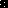 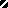 